					Let’s Get Ready for Jesus!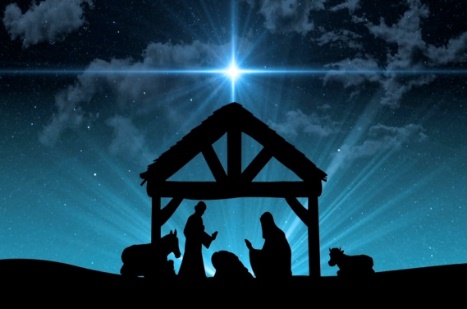 					   Saturday December 2, 2017								6 PM-9 PMReservation Form:Reservations are required since we are limited to 50 children. Please RSVP by completing this form and mailing it to msm@stpatricktampa.org. We do need a few more adult leaders, high school group leaders and middle school assistants. Please let us know if you can volunteer.Please Reserve a space for my child: Name Age Grade  Camper MS/HS LeaderName Age Grade  Camper MS/HS LeaderName Age Grade  Camper MS/HS LeaderName Age Grade  Camper MS/HS LeaderThanks for asking! I would love to help. Please select below:Registration   Food   Crafts   Room Leader   Team LeaderName  		Phone Email Emergency Contact Name  Phone Food Allergies for any of the children  For all children, images of them may be used on parish electronic and printed media: Yes 		No 